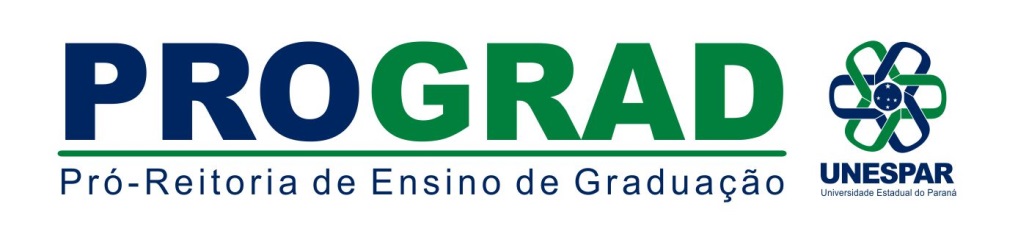 SELEÇÃO DE ACADÊMICOS PARARESIDÊNCIA PEDAGÓGICA – UNESPAREdital 001-2018 RP/PROGRAD/UNESPARA Coordenação Institucional da RESIDÊNCIA PEDAGÓGICA (RP/UNESPAR) faz saber que está aberto processo de pré-seleção de discentes que estejam na segunda metade dos cursos de licenciatura da Unespar dos Campi de Apucarana, Campo Mourão, Paranaguá e União da Vitória, interessados na composição de vagas da RP/UNESPAR, para o preenchimento de bolsas disponíveis e composição de lista de espera, com início das atividades em agosto de 2018. O início está condicionado à aprovação e liberação de cotas de bolsas pela CAPES. Quadro 01: Áreas contempladas neste editalDOS OBJETIVOS DO PROGRAMAA Residência Pedagógica objetiva estimular a articulação entre teoria e prática nos cursos de licenciatura, conduzidos em parceria com as redes públicas de educação básica. Tem como objetivos específicos:Aperfeiçoar a formação dos discentes de cursos de licenciatura, por meio do desenvolvimento de projetos que fortaleçam o campo da prática e conduzam o licenciando a exercitar de forma ativa a relação entre teoria e prática profissional docente, utilizando coleta de dados e diagnóstico sobre o ensino e a aprendizagem escolar, entre outras didáticas e metodologias.Induzir a reformulação do estágio supervisionado nos cursos de licenciatura, tendo por base a experiência da residência pedagógica.Fortalecer, ampliar e consolidar a relação entre a IES e a escola, promovendo sinergia entre a entidade que forma e a que recebe o egresso da licenciatura e estimulando o protagonismo das redes de ensino na formação de professores.Promover a adequação dos currículos e propostas pedagógicas dos cursos de formação inicial de professores da educação básica às orientações da Base Nacional Comum Curricular (BNCC).DAS DEFINIÇÕES DO PROGRAMAA Residência Pedagógica visa proporcionar aos discentes na segunda metade do curso de licenciatura uma aproximação prática com o cotidiano das escolas públicas de educação básica e com o contexto em que elas estão inseridas.Considera-se discente na segunda metade do curso aquele que tenha cumprido pelo menos 50% da carga horária regimental do curso. A residência pedagógica terá o total de 440 horas de atividades distribuídas da seguinte forma: 60 horas destinadas à ambientação na escola; 320 horas de imersão, sendo 100 de regência e 60 horas destinadas à elaboração de relatório final, avaliação e socialização dos resultados.  Na escola - campo, o residente será acompanhado por um professor da educação básica, denominado preceptor.A orientação será desenvolvida por um docente da IES denominado orientador.A coordenação institucional será desenvolvida por um docente da IES denominado Coordenador institucional.DOS REQUISITOS E DAS RESPONSABILIDADES- O candidato à bolsa de residência pedagógica deve ser estudante de curso de licenciatura que integra o projeto institucional da Unespar, atendendo aos seguintes requisitos:ser brasileiro ou possuir visto permanente no País;estar regularmente matriculado e frequentando o curso de licenciatura na área do subprojeto em que se inscrever;estar cursando a segunda metade do curso, ou seja, não ter concluído menos de 50% da carga horária regimental do curso;estar em dia com as obrigações eleitorais;ser selecionado por este edital;ser aprovado em processo seletivo realizado pela IES;declarar que possui no mínimo 20 (vinte horas) semanais para dedicação às atividades da Residência Pedagógica;estar apto a iniciar as atividades relativas ao projeto imediatamente após ser aprovado pela CAPES;não estar vinculado a nenhum programa de bolsa (ensino, pesquisa e extensão);assinar declaração de compromisso com o Programa, de 18 meses de participação no respectivo subprojeto e cumprir as 440horas;para todas as modalidades é obrigatório cadastrar e manter atualizado currículo na Plataforma Freire, disponível no endereço eletrônico http://freire2.capes.gov.br, que será utilizado para fins de comprovação dos requisitos para concessão das bolsas.3.1.1 O discente que possuir vínculo empregatício, ou estiver realizando estágio remunerado, poderá ser bolsista do programa residência pedagógica, desde que não possua relação de trabalho com a Unespar ou com a escola onde desenvolverá as atividades do subprojeto.3.1.2 É vedado ao bolsista o acúmulo de bolsa com qualquer outra modalidade ou agência de fomento. - Compromissos do bolsista residente da UNESPAR:participar das atividades definidas pelo projeto;tratar todos os membros do programa e da comunidade escolar com cordialidade, respeito e formalidade adequada;atentar-se à utilização da língua portuguesa de acordo com a norma culta, quando se tratar de comunicação formal do programa;assinar Termo de Compromisso do Programa e estar atento ao cumprimento de suas responsabilidades;restituir à Capes eventuais benefícios recebidos indevidamente do programa, por meio de Guia de Recolhimento da União (GRU), conforme estabelece a Portaria 045/2018, Art.38, respectivos incisos e parágrafos.informar imediatamente ao coordenador do projeto qualquer irregularidade no recebimento de sua bolsa;registrar as ações desenvolvidas durante sua participação no projeto;apresentar formalmente os resultados parciais e finais de seu trabalho, divulgando-os nos seminários de Residência Pedagógica promovidos pela UNESPAR;participar das atividades de acompanhamento e avaliação da Residência Pedagógica definidas pela UNESPAR e pela Capes;assinar termo de desligamento do projeto, quando couber;manter-se matriculado e frequentando o curso, sem solicitar trancamento geral de matrícula, com vínculo e rendimento acadêmico suficiente, durante a sua permanência na Residência Pedagógica.Parágrafo único. É vedado ao bolsista da Residência Pedagógica assumir a rotina de atribuições dos docentes da escola, ou assumir atividades de suporte administrativo na escola ou na IES.DAS INSCRIÇÕES DOS CANDIDATOS– O(a) acadêmico(a) interessado(a) em participar da seleção para bolsistas da Residência Pedagógica/UNESPAR fará sua inscrição conforme dia, horário e local abaixo:4.1.1 – APUCARANA 4.1.1.1 Letras – sala 33 – dia 14 de junho de 2018, das 17h às 18h. 4.1.1.2 Pedagogia – sala 39 - dia13 de junho, das 18h às 21h.4.1.1.3 Matemática – sala do PIBID - dia14 de junho, às 19h e 30 min.4.1.2 – PARANAGUÁ 4.2.2.1 Ciências Biológicas - Sala Lagem – dia 11 a 14 de junho de 2018, das 9h às 11h.4.2.2.2 Pedagogia – Biblioteca - dia 16 de junho, das 15h e 30 min às 17h.4.1.3 –UNIÃO DA VITÓRIA4.2.3.1 Pedagogia – Sala de projetos – dia de 13 de junho de 2018, das 14h às 17h.4.2.3.2 Ciências Biológicas - Colegiado do curso - dia 11 de junho, das 13h e 30 min às 14h e 30 min e das 20h e 30 min às 22h e 30 min.4.1.4 – CAMPO MOURÃO 4.2.4.1 História – Sala D20 – dia 13 de junho de 2018, das 19h e 30 min às 20h e 30 min.4.2.4.2 Matemática - Laboratório de ensino de matemática - dia 11 de junho, das 17 às 18h.- Documentos exigidos para inscrição:Anexo I e Anexo II, devidamente preenchidos e com documentação comprobatória;Cópia do Histórico Escolar;Cópia da primeira página do Currículo na Plataforma Freire;Comprovante 	de 	situação 	cadastral 	do 	CPF, 	que 	pode 	ser 	obtido 	no 	sítio: http://www.receita.fazenda.gov.br/Aplicacoes/ATCTA/cpf/ConsultaPublica.asp;Comprovante 	de 	quitação 	da 	Justiça 	Eleitoral, 	que 	pode 	ser 	obtido 	no 	sítio: http://www.tse.jus.br/eleitor/certidoes/certidao-de-quitacao-eleitoral;Cópia do cabeçalho do extrato de conta corrente INDIVIDUAL de qualquer banco, como forma de comprovação da conta, NÃO devendo ser conta conjunta, conta salário ou conta poupança (não será aceita cópia do cartão da conta corrente). Caso o candidato não tenha conta bancária e for selecionado, deverá providenciar a abertura de conta, se for selecionado para o cadastramento;Declaração de compromisso com o período de desenvolvimento do subprojeto - Anexo III;Carta de intenções, conforme orientações apresentadas no complemento do Anexo II deste edital. A carta deve ser elaborada pelo próprio candidato e entregue no ato da inscrição.4.2.1 – Não serão aceitos documentos enviados por meio eletrônico, ou correio.- O deferimento da inscrição do candidato está condicionado à entrega dos documentos descritos no item 2.3.- Caso não haja candidato inscrito no período acima especificado ou não haja no mínimo o número de 24 candidatos, as inscrições serão automaticamente prorrogadas por três dias úteis subsequentes ao término do primeiro período de inscrições.DO PROCESSO DE SELEÇÃO DOS CANDIDATOS- O processo de seleção dos candidatos será conduzido pela comissão formada pelo(a) docente orientador(a) de área do subprojeto e pelo coordenador(a) ou membro do colegiado do curso em questão.- A comissão de avaliação constituída para seleção dos inscritos no subprojeto poderá desclassificar o candidato que não atender aos requisitos definidos no item 2 deste edital.- Serão critérios de desempate: a) aluno que apresentar maior Coeficiente de Rendimento Acadêmico (CRA); b) aluno com menor número de reprovações no histórico escolar; c) aluno de maior idade.- Etapas do processo de seleção:avaliação do desempenho acadêmico e do curriculum vitae do/a candidato/a;defesa da carta de intenções, quando a banca de seleção considerar necessário e cabível.- A ata do processo seletivo deverá ser encaminhada à Coordenação Institucional da Residência Pedagógica da UNESPAR, com a respectiva classificação de cada candidato e da lista de espera, em ordem crescente, até o dia 22 de junho de 2018. A Ata será devidamente assinada pela comissão de avaliação e com a ciência e assinatura do respectivo Coordenador(a) do Curso de Licenciatura caso este(a) não participe da seleção.DO RESULTADO- O resultado desta pré-seleção não implica na imediata contratação do/a bolsista, pois está condicionada à liberação de cotas de bolsas pela CAPES.6.2 Divulgação dos resultados – 25 de junho de 2018 nos meios de comunicação institucionais (http://prograd.unespar.edu.br/) e pelas coordenações de curso.6.3 - O presente edital terá validade por um ano a partir da data de homologação da lista de classificados.Paranavaí, 05 de junho de 2018.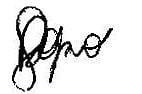 Prof. Dra. Roberta Ravaglio Gagno Coordenadora Institucional Residência Pedagógica Universidade Estadual do Paraná - UNESPAR 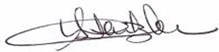 Prof. Dra. Marcia Marlene StentzlerDiretora de Programas e ProjetosUniversidade Estadual do Paraná - UNESPARSUBPROJETOSCAMPILICENCIATURA (S)BOLSASBOLSASSUBPROJETOSCAMPILICENCIATURA (S)COMSEMCiências BiológicasParanaguáCiências Biológicas246Ciências BiológicasUnião da VitóriaCiências Biológicas246HistóriaCampo MourãoHistória246Letras Português, Inglês e EspanholApucaranaLetras Português Inglês e Espanhol246MatemáticaCampo Mourão e ApucaranaMatemática246PedagogiaUnião da VitóriaPedagogia246PedagogiaApucaranaPedagogia246PedagogiaParanaguáPedagogia246